7th Annual Lions’ Camp for the Blind Car Show5626 Laura Walker Road, Waycross, GA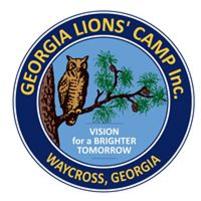 Feb. 24, 2024    Car registration 8-10 AM Trophies @ 2PMVendors - Food, Arts & Crafts, Breakfast Available  Proceeds to benefit the campEntry fee per car: $15 for pre-registered before Feb. 14,$20 day of show, Spectators $5 adult, children under 12 free     No Alcohol, Dogs must be leashedFor more info call: 912-882-4046 or email: MikenJune@sbcglobal.netMake Checks payable to: “ Woodbine Lions Club” write “Car Show” on memo lineMail to: Lions Car Show C/O Mike Daugherty, 158 Colonial Court, Woodbine, GA 31569Detach hereName__________________________________________________   Address_________________________________________________City______________________________________________ State___________________ Zip Code______________________________Phone number or email  (optional)_______________________________________________________________________________Car Make__________________________________  Model_____________________________________________ Yr._______________Rev. 